Wdrożenie wymogów wynikających z zapisów Rozporządzenia Komisji (UE) 2016/1447 z dnia 26 sierpnia 2016 r. ustanawiającego kodeks sieci określający wymogi dotyczące przyłączenia do sieci systemów wysokiego napięcia prądu stałego oraz modułów parku energii z podłączeniem prądu stałegoProgram ramowy testu zgodności w zakresie zdolnościtryb LFSM-O - tryb pracy PPM DC, w którym generowana moc czynna zmniejsza się w odpowiedzi na wzrost częstotliwości systemu powyżej określonej wartościSpis treści1	Spis treści	22	Cel i zakres	33	Definicje	34	Cel testu	45	Zasady przeprowadzania testów	45.1	Wymagania wstępne przeprowadzenia testów	45.2	Podstawowe informacje w zakresie ramowego programu przeprowadzania testów zgodności	45.3	Ramowy program przeprowadzania testów w zakresie zdolności LFSM-O	45.3.1	Parametry techniczne	45.3.2	Ogólne warunki przeprowadzenia testu	46	Sposób przeprowadzenia testu	56.1	Wielkości mierzone	56.2	Wielkości wejściowe (wymuszające)	66.3	Wielkości wyjściowe (odpowiedź układu)	66.4	Punkty pracy modułu wytwarzania energii (poziomy mocy bazowej).	66.5	Sposób sprawdzenia zdolności.	66.5.1	Próba 1 – sprawdzenie możliwości zmiany nastawy statyzmu i strefy nieczułości odpowiedzi częstotliwościowej (strefy martwej)	66.5.2	Próba 2 – sprawdzenie możliwości blokowania LFSM-O	76.5.3	Próba 3 – sprawdzenie nieczułości w zakresie odpowiedzi częstotliwościowej PGM	76.5.4	Próba 4 – odpowiedź częstotliwościowa modułu wytwarzania energii w reakcji na symulowaną zadaną odpowiedź częstotliwościową przy różnych ustawieniach statyzmu	86.5.5	Próba 5 – sprawdzenie odpowiedzi częstotliwościowej przy zmianach strefy nieczułości odpowiedz częstotliwościowej (strefy martwej), statyzmu oraz odchyłki częstotliwościowej	96.5.6	Próba 6 – sprawdzenie odpowiedzi częstotliwościowej przy zmianach mocy bazowej Pmin_dysp  Pmax_dysp	106.5.7	Próba 7 – sprawdzenie odpowiedzi częstotliwościowej przy zmianach mocy bazowej Pmax_dysp  Pmin_dysp.	116.5.8	Próba 8 – sprawdzenie odpowiedzi częstotliwościowej wymuszającej zmiany mocy o wartości 10% PMAX.	116.5.9	Próba 9 – sprawdzenie odpowiedzi częstotliwościowej wymuszającej zmiany mocy o wartości 10% PMAX.	127	Kryteria oceny testu zgodności	12Cel i zakresCelem niniejszego dokumentu jest uszczegółowienie wymagań dotyczących testowania zgodności oraz sposobu ich przeprowadzania, na podstawie zapisów Rozporządzenia Komisji (UE) 2016/1447 z dnia 26 sierpnia 2016 r. (dalej: NC HVDC) oraz dokumentów związanych wynikających z zapisów NC HVDC.DefinicjeDefinicje pojęć występujących w przedmiotowym dokumencie: Definicje występujące w niniejszym dokumencie są zgodnie z definicjami określonymi w Rozporządzeniu Komisji (UE) 631/2016 (dalej: NC RfG), NC HVDC oraz w dokumentach związanych z NC HVDC :Minimalny poziom generacji (PMIN) – zgodnie z def. NC RfGMoc maksymalna (PMAX) – zgodnie z def. NC RfGCzas t1 – maksymalna dopuszczalna zwłoka początkowa odpowiedzi , w wartości wymaganej przez Właściwego OSCzas t2 – maksymalny dopuszczalny wybór czasu pełnego uruchomienia pełnej odpowiedzi przy wymuszeniu odpowiadająemu 5% PMAX, w wartości wymaganej przez Właściwego OSCzas t3 – maksymalny dopuszczalny wybór czasu pełnego uruchomienia pełnej odpowiedzi przy wymuszeniu odpowiadająemu 10% PMAX, w wartości wymaganej przez Właściwego OSMoc bazowa – specyficzna dla danej technologii wytwarzania moc modułu wytwarzania energii będąca mocą wokoło której działają regulacje LFSM, FSM i Odbudowy częstotliwości.odchyłka częstotliwości – Różnica pomiędzy mierzoną lub symulowaną wartością częstotliwości, a jej wartością zadaną.zadana odpowiedź częstotliwościowa PZ(f) – Zmiana zadanej mocy czynnej brutto modułu wytwarzania energii wywołana odchyłką częstotliwościodpowiedź częstotliwościowa P(f) – Zmiana mocy czynnej brutto modułu wytwarzania energii wywołana odchyłką częstotliwościstrefa nieczułości odpowiedzi częstotliwościowej Δf0 (strefa martwa) – Celowo stosowany przedział częstotliwości w którym działanie regulacji częstotliwości jest dezaktywowane,statyzm s – Współczynnik quasi-stacjonarnego odchylenia częstotliwości do wynikającej z tego odchylenia zmiany generowanej mocy czynnej w stanie ustalonym. Zmianę częstotliwości wyraża się jako stosunek do częstotliwości znamionowej, a zmianę mocy czynnej jako stosunek do mocy osiągalnejstatus regulacji FSM  (RP = ON, lub RP = OFF) – praca w trybie FSM (RP = ON) z ustawioną strefą nieczułości odpowiedzi częstotliwościowej Δf0 = ±10 mHz, praca z wyłączonym (PR = OFF) trybem FSM z ustawioną strefą nieczułości odpowiedzi częstotliwościowej Δf0 = ±300 mHzPGM – Moduł wytwarzania energii PPM DC – Moduł Parku Energii z podłączeniem prądu stałego Pmax_dysp – PMAX skorygowana o wpływ warunków zewnętrznychPmin_dysp – PMIN skorygowana o wpływ warunków zewnętrznychProcedura testowania, symulacji i certyfikacji PPM DC – dokument pt.: „Procedura testowania modułów parku energii z podłączeniem prądu stałego wraz z podziałem obowiązków między właścicielem modułu parku energii z podłączeniem prądu stałego a właściwym operatorem systemu na potrzeby testów oraz warunki i procedura dotyczące wykorzystania odpowiednich certyfikatów sprzętu”Cel testuCelem testu jest potwierdzenie zdolności do trybu pracy PPM DC, w którym generowana moc czynna zmniejsza się w odpowiedzi na wzrost częstotliwości systemu powyżej określonej wartości.Program ramowy został opracowany zgodnie z zapisami art. 72 ust. 8 NC HVDC, w związku z art. 44 NC HVDC, przy czym zgodnie z zasadami określonymi w Procedurze testowania, symulacji i certyfikacji PPM DC, w przypadku zdolności, dla których weryfikacji jest wymagane przeprowadzenie testów zgodności, nie dopuszcza się wykorzystania certyfikatów, jako potwierdzenia danej zdolności. Zasady przeprowadzania testówWymagania wstępne przeprowadzenia testów Warunkiem wstępnym dla przeprowadzenia testów dla danych modułów wytwarzania energii może być przedstawienie certyfikatów komponentów. Wymagane certyfikaty komponentu jako warunek wstępny dopuszczającym do realizacji testów jest określony w Procedurze testowania, symulacji i certyfikacji PPM DC”.Podstawowe informacje w zakresie ramowego programu przeprowadzania testów zgodnościOgólne zasady przeprowadzania testów określono w Procedurze testowania, symulacji i certyfikacji PPM DC, a niniejszy program ramowy jest ściśle z nim powiązany.Ramowy program przeprowadzania testów w zakresie zdolności LFSM-O Parametry techniczne Określenie i poprawne zdefiniowanie niżej wymienionych parametrów musi się odbyć co najmniej na etapie określania programu szczegółowego:Moc maksymalna – PMAX,Moc minimalna – PMIN,Zakres regulacji LFSM-ODynamika odpowiedzi LFSM-OMaksymalny gradient zmiany mocy czynnej w zakresie od PMIN ÷ PMAXOgólne warunki przeprowadzenia testu	Warunki przeprowadzania testu powinny być zgodne z ogólnymi wymaganiami określonymi w ramach Procedury testowania, symulacji i certyfikacji PPM DC oraz uwzględniać technologię wytwarzania modułu wytwarzania energii. Docelowe rozstrzygnięcia w tym zakresie powinny być zawarte w programie szczegółowym.Czasy stabilizacji pomiędzy poszczególnymi próbami w ramach przedmiotowego testu są uzależnione od technologii wytwarzania, przy czym zaleca się stosowanie następującego czasu:PPM DC - 2 min Dla wszystkich prób w ramach testu ustawiony w systemie sterowania PPM DC status regulacji FSM  RP = OFFW przypadku aktywacji trybu LFSM-O zmiana mocy bazowej powinna zostać zablokowana, o ile OSP nie określi inaczej. Sposób przeprowadzenia testuWymaga się przeprowadzenia testu obiektowego całego PPM DC.Podczas testu należy zweryfikować parametry regulacji w stanie ustalonym, takie jak statyzm, strefa nieczułości i parametry dynamiczne zgodnie z odpowiednimi wymaganiami NC RfG, w tym odpowiedź PGM na skokową zmianę częstotliwości. Test przeprowadza się, symulując skoki częstotliwości i zmiany mocy PGM wystarczająco duże, aby doprowadzić do zmiany mocy maksymalnej dla mocy czynnej na poziomie co najmniej 10%.Wielkości mierzoneSzczegółowy zakres podstawowych wielkości mierzonych powinien zostać określony na poziomie programu szczegółowego I obejmować co najmniej: odchyłka częstotliwości Δf,zadana odpowiedź częstotliwościowa PZ(f),odpowiedź częstotliwościowa P(f),strefa nieczułości odpowiedzi częstotliwościowej Δf0,statyzm s,Parametry określające warunki zewnętrzne (środowiskowe) mające wpływ na zdolność do generacji mocy czynnej dla określonej technologii wytwarzania Dodatkowo powinien zostać określony szczegółowy zakres dodatkowych wielkości mierzonych, uwzględniający technologię wytwarzania modułu wytwarzania. Przykładowo:PPM DC:liczba pracujących jednostek wytwarzających energię elektryczną,wartości zadanej mocy czynnej dla trybu LFSM dla całego PPM DC aktywny tryb regulacji mocy czynnej PPMSygnały powinny być archiwizowane z rozdzielczością czasową co najmniej 1s. Nie przewiduje się zabudowy dodatkowego zewnętrznego urządzenia rejestrującego dane.Wielkości wejściowe (wymuszające) Dla zbadania odpowiedzi częstotliwościowej P(f) wymagane jest korzystanie z poniższych wielkości:Strefa nieczułości odpowiedzi częstotliwościowej Δf0,Statyzm s,Odchyłka częstotliwości Δf,Wielkości wymienione na poz. 1 i 2 są parametrami mającymi wpływ na zadaną odpowiedź częstotliwościową PZ(f), niezależnie od wielkości odchyłki częstotliwości Δf, którą należy traktować jako główną wielkość wejściową. Zadawanie odchyłki częstotliwości powinno być realizowane przez specjalistę  we właściwym miejscu struktury układu regulacji PPM DC (np. w regulatorze turbiny). Odchyłka częstotliwości może być uzyskiwana poprzez symulowanie zmian częstotliwości lub też symulowanie samej odchyłki częstotliwości. Kształt zadawanej odchyłki częstotliwości Δf, w zależności od realizowanej próby, przedstawiono w dalszej części dokumentu.Wielkości wyjściowe (odpowiedź układu)Wielkością wyjściową jest odpowiedź częstotliwościowa P(f) modułu wytwarzania energii.Punkty pracy modułu wytwarzania energii (poziomy mocy bazowej).Zbadanie wybranej odpowiedzi częstotliwościowej P(f) zostanie przeprowadzone w poniższych punktach pracy (poziomach mocy bazowej).PB1 = Pmin_dysp + 2,5 % PMAXPB2 = Pmin_dysp + 5 % PMAXPB3 = Pmin_dysp + 7,5 % PMAXPB4 = Pmin_dysp +10 % PMAXPB5 = PMIN + (PMAX – PMIN)/2PB6 = Pmax_dysp - 7,5 % PMAXPB7 = Pmax_dysp - 5 % PMAXPB8 = Pmax_dysp-2,5 % PMAXSposób sprawdzenia zdolności.Próba 1 – sprawdzenie możliwości zmiany nastawy statyzmu i strefy nieczułości odpowiedzi częstotliwościowej (strefy martwej)Sprawdzić możliwość zmiany ustawień:próg częstotliwości aktywacji trybu LFSM-O Δf w zakresie: +200 … +500 mHz (50,2 Hz–50,5 Hz),statyzmu s w zakresie: 2 … 12%,*Kryteria oceny próby:Wynik próby uznany zostanie za pozytywny jeśli, możliwa będzie zmiana ww. parametrów w podanych zakresach. Próba 2 – sprawdzenie możliwości blokowania LFSM-OSprawdzić możliwość blokowania działania LFSM-O.Warunki początkowe:próg częstotliwości aktywacji trybu LFSM-O Δf0 = +200 mHz,statyzm s = 5%poziom mocy bazowej PB = PMIN + (PMAX – PMIN)/2 Przebieg próby:Należy symulować odchyłkę częstotliwości Δf dla wartości +450 mHz dla statyzmu: 5%. Sprawdzić odpowiedź częstotliwościową.Kryteria oceny próby:Wynik próby uznany zostanie za pozytywny jeśli:LFSM-O pozostanie zablokowanaodpowiedź częstotliwościowa P(f) nie będą realizowana i nie będzie skutkować zmianą mocy wytwarzanej,po odpowiedzi na skokową zmianę częstotliwości nie występują niewytłumione oscylacje. Próba 3 – sprawdzenie nieczułości w zakresie odpowiedzi częstotliwościowej PGMWarunki początkowe:próg częstotliwości aktywacji trybu LFSM-O Δf0 = +200 mHz,statyzm s = 5 %,poziom mocy bazowej PB = PMIN + (PMAX – PMIN)/2Przebieg próby:Symulować odchyłki częstotliwości Δf, zgodnie z rys. nr 1.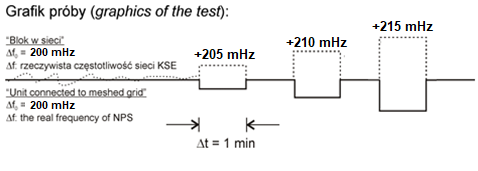 Rys. 1 Sprawdzenie niewrażliwości odpowiedzi częstotliwościowej.Kryteria oceny próby:Wynik próby uznany zostanie za pozytywny jeśli zauważalna zmiana, we właściwym kierunku, mocy modułu wytwarzania energii wystąpi po zasymulowaniu odchyłki częstotliwości Δf nie większej od 210 mHz.po odpowiedzi na skokową zmianę częstotliwości nie występują niewytłumione oscylacje. Próba 4 – odpowiedź częstotliwościowa modułu wytwarzania energii w reakcji na symulowaną zadaną odpowiedź częstotliwościową przy różnych ustawieniach statyzmuWarunki początkowe:próg częstotliwości aktywacji trybu LFSM-O Δf0 = +200 mHz,poziom mocy bazowej: PB = PMIN + (PMAX – PMIN)/2Przebieg próby:Dla  różnych ustawień statyzmu s (2%, 6%, 8%, 12%), symulować odchyłki częstotliwości Δf, tak jak na przykładzie dla z rys. nr 2 gdzie przedstawiono dwa ustawienia statyzmu, pozostałe należy wykonać analogicznie. Kolejne sprawdzenie odpowiedzi częstotliwościowej po zmianie statyzmu rozpocząć po ustabilizowaniu pracy modułu.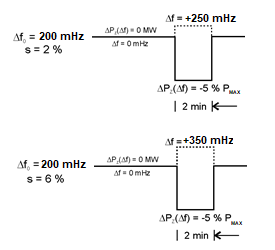 Rys. 2 Sprawdzenie odpowiedzi częstotliwościowej PPM DC w reakcji na symulowaną pełną zadaną odpowiedź częstotliwościową przy przykładowych ustawieniach statyzmu.Kryteria oceny próby:Wynik próby uznany zostanie za pozytywny jeśli (zgodnie z oznaczeniami rys. 3):zwłoka czasowa odpowiedzi częstotliwościowej będzie mniejsza lub równa czasowi t1,odpowiedź częstotliwościowa P(f) w reakcji na symulowaną częstotliwość będzie równa |Pz1(f)|/PMAX = 5 % PMAX zrealizowana zostanie w czasie <= t2,w stanie ustalonym (po upływie czasu t2) względna odchyłka regulacji mocy P nie będzie większa od dopuszczalnej względnej odchyłki regulacji mocy PM, tj. P ≤ PM = 1% PMAX.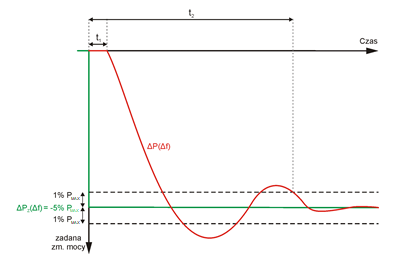 Rys. 3 Kryterialne czasy oceny odpowiedzi częstotliwościowej.Próba 5 – sprawdzenie odpowiedzi częstotliwościowej przy zmianach strefy nieczułości odpowiedz częstotliwościowej (strefy martwej), statyzmu oraz odchyłki częstotliwościowejWarunki początkowe:poziom mocy bazowej: PB = Pmin_dysp + 7,5 % PMAXpoziom mocy bazowej: PB = Pmax_dysp - 7,5 % PMAXPrzebieg próby:Zmieniać/symulować: próg częstotliwości aktywacji trybu LFSM-O Δf0, dla statyzmu s oraz odchyłkę częstotliwości Δf zgodnie z rys. 4.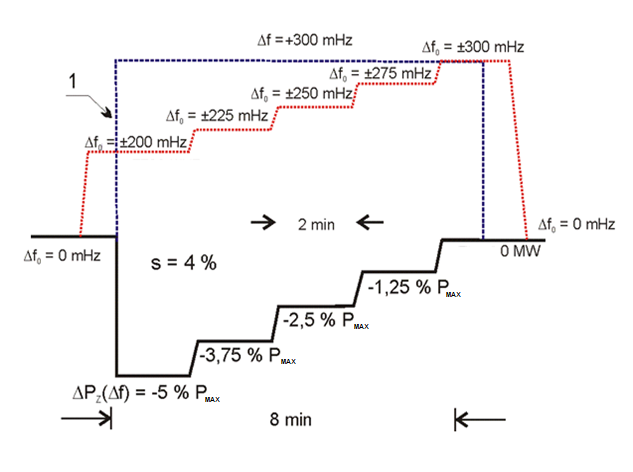 Rys. 4 Sprawdzenie odpowiedzi częstotliwościowej przy zmianach: strefy nieczułości odpowiedzi częstotliwościowej, statyzmu oraz odchyłki częstotliwościKryteria oceny próby:Wynik próby uznany zostanie za pozytywny jeśli (zgodnie z oznaczeniami rys. 3 i 4):po skokowej zmianie odchyłki częstotliwości f w chwili 1 (rys. 4)zwłoka czasowa odpowiedzi częstotliwościowej będzie mniejsza lub równa czasowi t1,odpowiedź częstotliwościowa P(f) w reakcji na symulowaną częstotliwość będzie równa |Pz1(f)|/PMAX = 5 % PMAX zrealizowana zostanie w czasie <= t2,w stanie ustalonym (po upływie czasu t2) względna odchyłka regulacji mocy P nie będzie większa od dopuszczalnej względnej odchyłki regulacji mocy PM, tj. P ≤ PM = 1% PMAX.w zależności od ustawionego statyzmu, próg częstotliwości aktywacji trybu LFSM-O oraz symulowanej odchyłki częstotliwości będzie poprawnie wyznaczana zadana odpowiedź częstotliwościowa Pz(f),w stanach ustalonych względna odchyłka regulacji mocy P nie będzie większa od dopuszczalnej względnej odchyłki regulacji mocy PM, tj. P ≤ PM = 1% PMAX. Próba 6 – sprawdzenie odpowiedzi częstotliwościowej przy zmianach mocy bazowej Pmin_dysp  Pmax_dyspWarunki początkowe:próg częstotliwości aktywacji trybu LFSM-O Δf0 = 200 mHz,poziom mocy bazowej: PB = Pmin_dyspPrzebieg próby:Należy przeprowadzić zmianę mocy bazowej od Pmin_dysp do Pmax_dysp ze stałym, maksymalnym dla mocy bazowej gradientem. Podczas tej zmiany mocy przy wartości jej równej PMIN + (PMAX – PMIN)/2, zadać odchyłkę częstotliwościową o czasie trwania równym czasowi t2 skutkującą pełną odpowiedzią mocy, dla jednego wybranego poziomu statyzmu, proponowana wartość 5%.Kryteria oceny próby:Wynik próby uznany zostanie za pozytywny jeśli (zgodnie z oznaczeniami rys. 3):zwłoka czasowa odpowiedzi częstotliwościowej będzie mniejsza lub równa czasowi t1,odpowiedź częstotliwościowa P(f) w reakcji na symulowaną częstotliwość będzie równa |Pz1(f)|/PMAX = 5 % PMAX zrealizowana zostanie w czasie <= t2,w stanie ustalonym (po upływie czasu t2) względna odchyłka regulacji mocy P nie będzie większa od dopuszczalnej względnej odchyłki regulacji mocy PM, tj. P ≤ PM = 1% PMAX.Próba 7 – sprawdzenie odpowiedzi częstotliwościowej przy zmianach mocy bazowej Pmax_dysp  Pmin_dysp.Warunki początkowe:próg częstotliwości aktywacji trybu LFSM-O Δf0 = 200 mHz,poziom mocy bazowej: PB = Pmax_dyspPrzebieg próby:Należy przeprowadzić zmianę mocy bazowej od Pmax_dysp do Pmin_dysp ze stałym , maksymalnym dla mocy bazowej gradientem. Podczas tej zmiany mocy przy wartości jej równej PMIN + (PMAX – PMIN)/2, zadać odchyłkę częstotliwościową o czasie trwania równym czasowi t2 skutkującą pełną odpowiedzią mocy, dla jednego wybranego poziomu statyzmu, proponowana wartość 5%.Kryteria oceny próby:Wynik próby uznany zostanie za pozytywny jeśli (zgodnie z oznaczeniami rys. 3):zwłoka czasowa odpowiedzi częstotliwościowej będzie mniejsza lub równa czasowi t1,odpowiedź częstotliwościowa P(f) w reakcji na symulowaną częstotliwość będzie równa |Pz1(f)|/PMAX = 5 % PMAX zrealizowana zostanie w czasie <= t2,w stanie ustalonym (po upływie czasu t2) względna odchyłka regulacji mocy P nie będzie większa od dopuszczalnej względnej odchyłki regulacji mocy PM, tj. P ≤ PM = 1% PMAX.Próba 8 – sprawdzenie odpowiedzi częstotliwościowej wymuszającej zmiany mocy o wartości 10% PMAX.Warunki początkowe:próg częstotliwości aktywacji trybu LFSM-O Δf0 = 300 mHz,statyzm 5%poziom mocy bazowej: PB = PMIN + (PMAX – PMIN)/2Przebieg próby:Należy za symulować odchyłkę częstotliwości Δf: +550 mHz skutkującą zmianą mocy wytwarzanej.Kryteria oceny próby:Wynik próby uznany zostanie za pozytywny jeśli (zgodnie z oznaczeniami rys. 3):zwłoka czasowa odpowiedzi częstotliwościowej będzie mniejsza lub równa czasowi t1,odpowiedź częstotliwościowa P(f) w reakcji na symulowaną częstotliwość będzie równa |Pz1(f)|/PMAX = 10 % PMAX zrealizowana zostanie w czasie <= t2,w stanie ustalonym (po upływie czasu t2) względna odchyłka regulacji mocy P nie będzie większa od dopuszczalnej względnej odchyłki regulacji mocy PM, tj. P ≤ PM = 1% PMAX.Próba 9 – sprawdzenie odpowiedzi częstotliwościowej wymuszającej zmiany mocy o wartości 10% PMAX.Warunki początkowe:próg częstotliwości aktywacji trybu LFSM-O Δf0 = 400 mHz,statyzm 6%poziom mocy bazowej: PB = Pmax_dyspPrzebieg próby:Należy za symulować odchyłkę częstotliwości Δf: +700 mHz skutkujące odpowiednia zmianą mocy wytwarzanejKryteria oceny próby:Wynik próby uznany zostanie za pozytywny jeśli (zgodnie z oznaczeniami rys. 3):zwłoka czasowa odpowiedzi częstotliwościowej będzie mniejsza lub równa czasowi t1,odpowiedź częstotliwościowa P(f) w reakcji na symulowaną częstotliwość będzie równa |Pz1(f)|/PMAX = 10 % PMAX zrealizowana zostanie w czasie <= t2,w stanie ustalonym (po upływie czasu t2) względna odchyłka regulacji mocy P nie będzie większa od dopuszczalnej względnej odchyłki regulacji mocy PM, tj. P ≤ PM = 1% PMAX. Kryteria oceny testu zgodnościPrzedmiotowy test zgodności uznaje się za pozytywny, zgodnie z Kryteriami określonymi w ramach zapisów NC RfG w Art. 44.2. c): Test uznaje się za zaliczony, jeżeli spełnione są następujące warunki: wyniki testu, zarówno w przypadku parametrów dynamicznych, jak i statycznych, spełniają wymogi określone w art. 13 ust. 2 NC RfG; oraz po odpowiedzi na skokową zmianę częstotliwości nie występują niewytłumione oscylacje.Szczegółowymi kryteriami określonymi przez Właściwego OS w ramach programu szczegółowegoPPM DC pozytywnie przejdzie wszystkie próby realizowane zgodnie z programem szczegółowym, bez powtórzeń.